Uzupełnij wg kodu 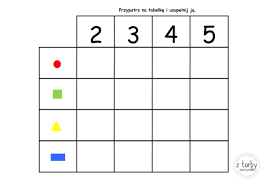                                                                                           6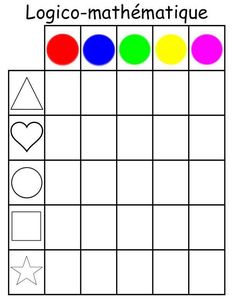 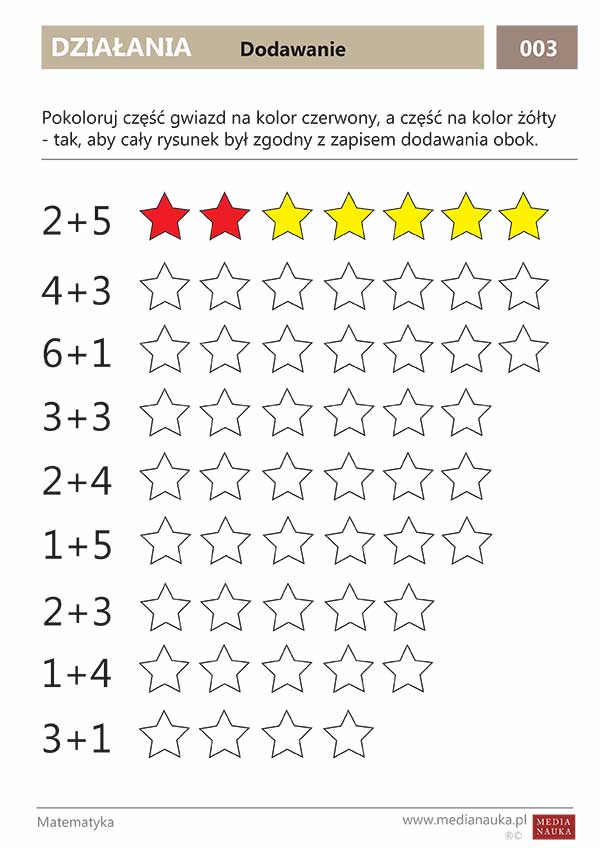 